Бытовой газ – опасность взрыва: соблюдайте правила безопасности!Чрезвычайные ситуации со взрывом бытового газа в домах и квартирах не редкость. Порой это сопровождается не только локальным возгоранием, но и приводит к разрушению квартир, обрушению целых этажей и подъездов жилых зданий.Самые распространенные причины взрыва газа:Основной причиной взрывов бытового газа является нарушение требований правил безопасности при эксплуатации газовых приборов.Обычно утечки газа происходят в результате пробоя гибкого шланга, соединяющего газопровод с плитой или засорения горелки.Самопроизвольная установка газового оборудования.Несвоевременная замена оборудования, которое отработало свой срок эксплуатации.Использование газовых баллонов.
Люди приносят в свои дома баллоны, наполненные газом и хранят их на балконах после использования. Этого категорически нельзя делать, особенно в зимнее время года. Из-за перепадов температур на улице и в доме газовые баллоны становятся очень взрывоопасными и неконтролируемыми. Износ газовых труб.Неправильная эксплуатация газовых плит.При появлении запаха газа в помещении необходимо: немедленно прекратите пользоваться газовыми приборами, перекройте кран подачи газа (специальный вентиль на газовой трубе); откройте окна, чтобы проветрить помещение; примите меры по удалению людей из загазованной среды; ни в коем случае не пользуйтесь открытым огнем, не включайте и не выключайте электроосвещение и электроприборы (искра, возникшая при включении-выключении, приведет к взрыву); немедленно сообщите об утечке газа по телефону «112», вызовите аварийную службу газа по мобильному телефону «104» (при этом вызов аварийной службы необходимо осуществлять из незагазованного места); покиньте помещение и предупредите соседей. С целью недопущения взрывов бытового газа следует:получить инструктаж в специализированной организации по правилам безопасности при эксплуатации газового оборудования; поручать установку, наладку, ремонт и техническое обслуживание газовых приборов и оборудования только работникам специализированной организации; эксплуатировать только исправные газовые приборы;не допускать случаев утечки газа в помещении; исключить допуск к газовым приборам детей и лиц, не прошедших инструктажа по безопасности; соблюдать последовательность включения газовых приборов: сначала зажгите спичку, а затем откройте подачу газа. Помните: взрыв бытового газа в помещении может стать причиной обрушения здания, возникновения пожара, травмирования и гибели людей.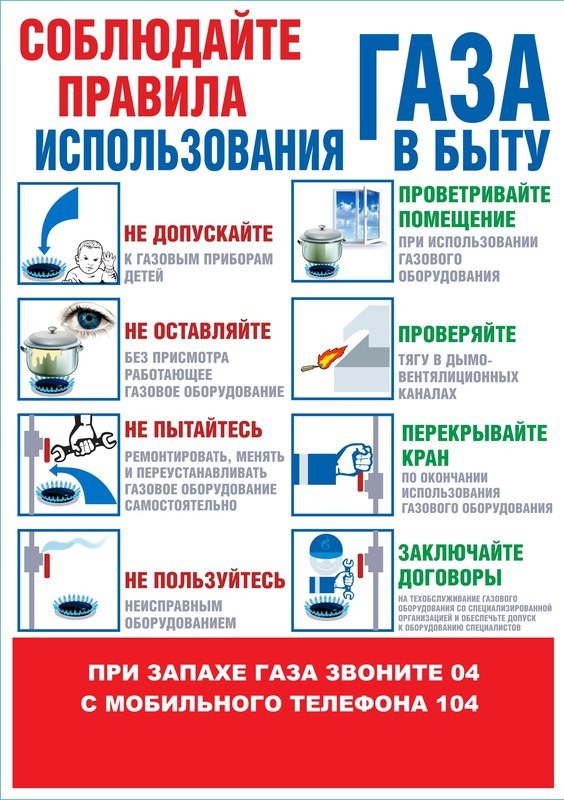 Статью подготовил заместитель начальника Давлекановского межрайонного отдела надзорной деятельности и профилактической работы Курбангалиев Ф.Р.